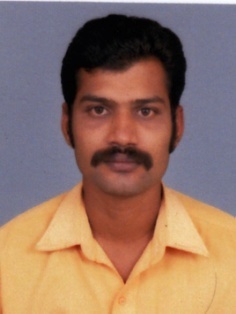  HARIHARANHARIHARAN.373880@2freemail.com STORE MANAGEMENT / WAREHOUSING / LOGISTICS PROFESSIONALSeeking a challenging opportunities in the industry for personal and professional growth.PROFILEA diligent professional with over 15 years of experience in transport operations, material controlling, store operations management, administration, logistic supervision, management of man, infrastructure, facilities, & functions to ensure bottleneck free operations.Ability to handle multiple functions and activities in a high pressure environment due to inherent ability to identify and prioritize tasks at hand.Strong team leader and motivator, fostering an atmosphere that encourages highly talented professionals to balance high level skill with maximum productivity. Proven ability to meet corporate, individual and departmental service standards coupled with occupational help, safety and environmental responsibility standards.Delt in warehouse management, material & inventory management for streamlining entire in-bound supply chain management to achieve overall operational economy. Proven ability to address critical issues & aggressively identify opportunities, provide tactical business solutions.Proven expertise in inventory management, vendor management for streamlining entire in-bound supply chain management to achieve overall operational economy.Thorough professional, with high caliber, work orientation, and ability to handle multiple functions and activities in a high pressure environment.CORE COMPETENCIESLogistics Management  Transport Management  Documentation/Reporting  Supervision & Control  Inventory Management  Warehousing  Stock Management  Store management  Dispatch / Shipment Planning  Facility Management  Invoicing  Delivery Management  Relationship Management  Team ManagementPROFESSIONAL EXPERIENCEAditya Ready Mix Concrete Ltd 								      SINCE MAR 2010Transport In-ChargeExpeditors International Chennai  					                    Apr 2005 – Mar 2010Logistics ExecutiveSubhiksha Supermarket Chennai  						         Jul 2000 – Mar 2005Stores In-ChargeBilal General Transport LLC - UAE                                                                               April 2016 – AUG 2016Store keeperTRR Automotive (JCB Dealership) (Chennai)					                  Oct2016   - Aug 2017 Store InchargeKEY DELIVERABLESResponsible for material handling, store management, material inspection with consultant, material coordination with sub contactors and its systematic documentation for consultant, client and company.Proficiently coordinated & assisted in handling extensive vendor sourcing and relations and daily store operations while maintaining a clear communication and co-ordination between stores for smooth functioning.Overseeing the branding and stock availability of the store and maintaining appropriate records of materials received.Tracking and delivering new material requirements of the stock ordered from the warehouse and distributing the right stock and ensuring optimum stock levels are maintained.Receiving an appropriate materials form contractor warehouse on a day-to-day basis and issuing supplies as per client demand and maintaining records of payments.Inspecting all incoming materials and reconciled with purchase orders, processing, reporting, documenting and tracking damages and discrepancies on orders received.Responsible for store opening and closing along with balancing the register at the end of the day to ensure security systems were maintained.Maintaining operational control through daily floor walk checklist, and proficiently maintaining inventory count on a daily and quarterly basic while setting up initial reorder points.Planning work schedules for store personnel, setting clear objectives and oversaw the performance standards and activities along with achievable targets.Handing over a receipt of goods to the transporter while providing a helping hand for loading and unloading of materials.Responsible for overseeing the dispatch and delivery of goods and materials as per Invoice number and Item code.Managing to set a clean working environment by cleaning and providing proper housekeeping of office and warehouse area.Maintaining the deliveries and order level of materials with specifications indicated on purchase orders and preparing reports for any item not in compliance.Responsible for checking mails and forwarding or taking out prints of the same and handing it over the person concerned.Maintaining and operating a site warehouse containing a wide variety of materials and managing up-to-date and accurate inventory records to receive and issue, safe unloading and placement in assigned stores.Supervising and participating in ordering, stocking of materials, timely receipt of materials, document control, store accounting & cost control. EDUCATION / CERTIFICATIONSBachelor in Business Administration, (Course Completed)Technical Skills: MS Dos, Windows 2010, MS Office 2010 (Word, Excel and PowerPoint)Date of Birth: 18th Oct 1976.Nationality: Indian; Date of Expiry: 03:04:2026Visa Type: visit visa.Languages known: Tamil, English, Hindi and Malayalam; References: Available on Request.